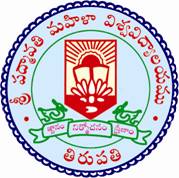 SRI PADMAVATI MAHILA VISVAVIDYALAYAM:  TIRUPATI(WOMEN’S UNIVERSITY) Best Research Awards – 2022 Assessment Period:  2020 – 2021 & 2021-22 Research Guidance                                                                                score:M.Phil. / M.Tech / M.Pharm / M.L.Ph.D. Awarded Research Paper Publications:                                                                                                                                                                                          Score:Books Published                                                                Score:Research Projects                                                                  Score:Doctoral Fellowship                                                            Score:Stay abroad for Research                                                      Score:Research Consultancy Works                                              Score:               Research Awards                                                                       Score:Patents  Granted /Filed                                                                         Score:Give Details of Patents Granted/FiledTotal Score  :      (For 1 to 9 Categories)                                                                                                                                                                                                                           Signature of the Researcher1Name (Prof./Dr./Mr./Mrs./Ms.)In BLOCK LETTERS2Designation3.Department/ College4.Mobile Number5.Email Address6.University7.Date of Birth8.Educational qualifications9.Total length of service as Teacher in the University 10. Details of Teacher ServiceDegreeName of StudentTitle of thesisDate of AwardDegreeName of StudentTitle of thesisAward DateName of the Journal/ publisherWhether Author/ Co-authorWhether RefereedImpact factorDate of PublicationName of the Book  / publisher and ISBNWhether Main Author/Co-author / Editorand number of authorsWhether Int. / Nat.Date of publicationTitle of the projectSponsoring AgencyTotal BudgetDate of commencementand durationStatusOngoing/CompletedInt ./ NationalDate and DurationPost DoctoralFull Bright / Common WealthState and CountryDate and durationPurposeOut comeTitle of Consultancy andcost of ConsultancyAmount remittedto the UniversityWhether International/ NationalAgency, Place and  DateName of the AwardAgencyyearInt / Nat /State